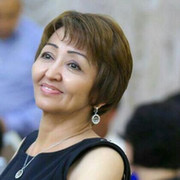 Нагметова Патыгуль Тургановнаучитель русского языка №130 КГУ"гимназии   им. И.Жансугурова"
г.Алматы ,  р. Ауезова Раздел долгосрочного плана  2      СемьяРаздел долгосрочного плана  2      СемьяРаздел долгосрочного плана  2      СемьяРаздел долгосрочного плана  2      СемьяРаздел долгосрочного плана  2      СемьяКласс: 5Класс: 5Класс: 5ФИО учителя:  Нагметова Патыгуль Тургановна ФИО учителя:  Нагметова Патыгуль Тургановна Тема урока 30Тема урока 30День рождения День рождения День рождения Цели обучения, которые необходимо достичь на данном уроке 5С4,5- определять основную мысль текста; уметь строить текст-рассуждение;5Г2-пересказывать основное содержание близко к тексту;5Ч3-формулировать вопросы по содержанию текста и отвечать на них;5П2- работать с карточкой-информатором; 5ИЯЕ2- уметь определять переносное значение слов; уметь составлять синквейн; соблюдать орфографические нормы;5С4,5- определять основную мысль текста; уметь строить текст-рассуждение;5Г2-пересказывать основное содержание близко к тексту;5Ч3-формулировать вопросы по содержанию текста и отвечать на них;5П2- работать с карточкой-информатором; 5ИЯЕ2- уметь определять переносное значение слов; уметь составлять синквейн; соблюдать орфографические нормы;5С4,5- определять основную мысль текста; уметь строить текст-рассуждение;5Г2-пересказывать основное содержание близко к тексту;5Ч3-формулировать вопросы по содержанию текста и отвечать на них;5П2- работать с карточкой-информатором; 5ИЯЕ2- уметь определять переносное значение слов; уметь составлять синквейн; соблюдать орфографические нормы;5С4,5- определять основную мысль текста; уметь строить текст-рассуждение;5Г2-пересказывать основное содержание близко к тексту;5Ч3-формулировать вопросы по содержанию текста и отвечать на них;5П2- работать с карточкой-информатором; 5ИЯЕ2- уметь определять переносное значение слов; уметь составлять синквейн; соблюдать орфографические нормы;Цели урокаВсе учащиеся смогут:прослушать рассказ «Два подарка»; определять тему и основную мысль, опираясь на вопросы;       обсудить, каким должен быть подарокБольшинство учащихся смогут: излагать тему и основную мысль текста на основе прочитанного;написать  изложение;правильно определять прямое и переносное значение слова золотой.Некоторые учащиеся смогут: составлять тексты-рассуждения;выражать свои мысли после осмысления;писать небольшие письма, где смогут выразить свои мысли к поступкам героя;давать советы;Все учащиеся смогут:прослушать рассказ «Два подарка»; определять тему и основную мысль, опираясь на вопросы;       обсудить, каким должен быть подарокБольшинство учащихся смогут: излагать тему и основную мысль текста на основе прочитанного;написать  изложение;правильно определять прямое и переносное значение слова золотой.Некоторые учащиеся смогут: составлять тексты-рассуждения;выражать свои мысли после осмысления;писать небольшие письма, где смогут выразить свои мысли к поступкам героя;давать советы;Все учащиеся смогут:прослушать рассказ «Два подарка»; определять тему и основную мысль, опираясь на вопросы;       обсудить, каким должен быть подарокБольшинство учащихся смогут: излагать тему и основную мысль текста на основе прочитанного;написать  изложение;правильно определять прямое и переносное значение слова золотой.Некоторые учащиеся смогут: составлять тексты-рассуждения;выражать свои мысли после осмысления;писать небольшие письма, где смогут выразить свои мысли к поступкам героя;давать советы;Все учащиеся смогут:прослушать рассказ «Два подарка»; определять тему и основную мысль, опираясь на вопросы;       обсудить, каким должен быть подарокБольшинство учащихся смогут: излагать тему и основную мысль текста на основе прочитанного;написать  изложение;правильно определять прямое и переносное значение слова золотой.Некоторые учащиеся смогут: составлять тексты-рассуждения;выражать свои мысли после осмысления;писать небольшие письма, где смогут выразить свои мысли к поступкам героя;давать советы;Языковая цельУчащиеся могут: понимать отличия текста-рассуждения от других текстов; понимать значения новых словПредметно-специфический словарь и терминология:день рождения, семья, дружная семья, папа, подарок, новая ручкаПолезный набор фраз для диалогов и письма:«Я считаю, что автор намеривался…»«Мне кажется, что…»«Я думаю, что важен не подарок, а…»Учащиеся могут: понимать отличия текста-рассуждения от других текстов; понимать значения новых словПредметно-специфический словарь и терминология:день рождения, семья, дружная семья, папа, подарок, новая ручкаПолезный набор фраз для диалогов и письма:«Я считаю, что автор намеривался…»«Мне кажется, что…»«Я думаю, что важен не подарок, а…»Учащиеся могут: понимать отличия текста-рассуждения от других текстов; понимать значения новых словПредметно-специфический словарь и терминология:день рождения, семья, дружная семья, папа, подарок, новая ручкаПолезный набор фраз для диалогов и письма:«Я считаю, что автор намеривался…»«Мне кажется, что…»«Я думаю, что важен не подарок, а…»Учащиеся могут: понимать отличия текста-рассуждения от других текстов; понимать значения новых словПредметно-специфический словарь и терминология:день рождения, семья, дружная семья, папа, подарок, новая ручкаПолезный набор фраз для диалогов и письма:«Я считаю, что автор намеривался…»«Мне кажется, что…»«Я думаю, что важен не подарок, а…»Предшествующее обучениеЭто  5 урок 2 раздела «Семья». Если на предыдущих  уроках учащиеся умели излагать свои мысли, пересказать основное содержание текста, то на этом уроке они смогут правильно определить тезисы и составить текст-рассуждение, тем самым осуществляется последовательность обученияЭто  5 урок 2 раздела «Семья». Если на предыдущих  уроках учащиеся умели излагать свои мысли, пересказать основное содержание текста, то на этом уроке они смогут правильно определить тезисы и составить текст-рассуждение, тем самым осуществляется последовательность обученияЭто  5 урок 2 раздела «Семья». Если на предыдущих  уроках учащиеся умели излагать свои мысли, пересказать основное содержание текста, то на этом уроке они смогут правильно определить тезисы и составить текст-рассуждение, тем самым осуществляется последовательность обученияЭто  5 урок 2 раздела «Семья». Если на предыдущих  уроках учащиеся умели излагать свои мысли, пересказать основное содержание текста, то на этом уроке они смогут правильно определить тезисы и составить текст-рассуждение, тем самым осуществляется последовательность обученияКритерии оценивания Учащиеся:определяют основную мысль;излагают содержание прослушанного и прочитанного материала; соблюдают орфографические нормы.*Понимание, применение, анализ, синтез.Учащиеся:определяют основную мысль;излагают содержание прослушанного и прочитанного материала; соблюдают орфографические нормы.*Понимание, применение, анализ, синтез.Учащиеся:определяют основную мысль;излагают содержание прослушанного и прочитанного материала; соблюдают орфографические нормы.*Понимание, применение, анализ, синтез.Учащиеся:определяют основную мысль;излагают содержание прослушанного и прочитанного материала; соблюдают орфографические нормы.*Понимание, применение, анализ, синтез.Привитие ценностей Привитие учащимся нравственных ценностей, культивирование в детях бережного отношения к семейным ценностям.Привитие учащимся нравственных ценностей, культивирование в детях бережного отношения к семейным ценностям.Привитие учащимся нравственных ценностей, культивирование в детях бережного отношения к семейным ценностям.Привитие учащимся нравственных ценностей, культивирование в детях бережного отношения к семейным ценностям.Межпредмет-ные связи Казахский язык, самопознаниеКазахский язык, самопознаниеКазахский язык, самопознаниеКазахский язык, самопознаниеНавыки использования ИКТ Интернет-ресурсы: мультфильм «Винни Пух и день забот»Интернет-ресурсы: мультфильм «Винни Пух и день забот»Интернет-ресурсы: мультфильм «Винни Пух и день забот»Интернет-ресурсы: мультфильм «Винни Пух и день забот»Предварительные знанияОпираться на знания предыдущих уроков русского языка и уроков по самопознаниюОпираться на знания предыдущих уроков русского языка и уроков по самопознаниюОпираться на знания предыдущих уроков русского языка и уроков по самопознаниюОпираться на знания предыдущих уроков русского языка и уроков по самопознаниюХод урокаХод урокаХод урокаХод урокаХод урокаЗапланирован-ные этапы урокаЗапланирован-ные этапы урокаЗапланированная деятельность на урокеЗапланированная деятельность на урокеРесурсыНачало  урока (Вызов)              3 мин.Начало  урока (Вызов)              3 мин.1.Организация класса. Психологический настрой (создание благоприятной среды в классе).          Разве милы нам хмурые лица,          Или чья-то сердитая речь?          Ты улыбкой сумей поделиться          И ответную искру зажечь.Я дарю свою улыбку всем вам, а вы поделитесь своими улыбками друг с другом,  ощутите тепло и свет, радость и счастье. Давайте с таким настроением и начнем наш урок. И улыбнемся друг другу. А чтобы ваши улыбки были настоящими, я хочу угостить всех конфетами.           Деление на группы по конфеткаСтратегия «Мозаика»: Чтобы узнать тему нашего урока,  давайте посмотрим отрывок из мультфильма.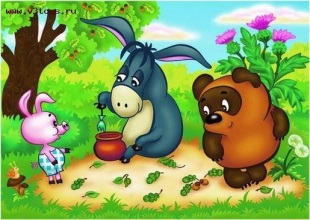 - Кто уже догадался, какова тема нашего урока? (Ответы учащихся)ФО «Словесная оценка»1.Организация класса. Психологический настрой (создание благоприятной среды в классе).          Разве милы нам хмурые лица,          Или чья-то сердитая речь?          Ты улыбкой сумей поделиться          И ответную искру зажечь.Я дарю свою улыбку всем вам, а вы поделитесь своими улыбками друг с другом,  ощутите тепло и свет, радость и счастье. Давайте с таким настроением и начнем наш урок. И улыбнемся друг другу. А чтобы ваши улыбки были настоящими, я хочу угостить всех конфетами.           Деление на группы по конфеткаСтратегия «Мозаика»: Чтобы узнать тему нашего урока,  давайте посмотрим отрывок из мультфильма.- Кто уже догадался, какова тема нашего урока? (Ответы учащихся)ФО «Словесная оценка»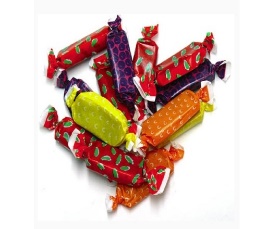 Видео «Винни Пух и день забот» Середина  урока  (осмысление)        7 мин.          15 мин.          8 мин.        2 мин.Середина  урока  (осмысление)        7 мин.          15 мин.          8 мин.        2 мин.2. Обычно на день рождения принято дарить подарки. Рассмотрим несколько ситуаций, которые дадут возможность поразмышлять по этому поводу.Групповая работа. Стратегия «Кейс-стади» Работа по ситуациям1группа работает по первой ситуации. Правильно ли они выбирают подарки?2 группа обсуждает тему  — Как нужно было поступить правильно?3 группа — Правильно ли вела себя Аня?Стратегия «Галерея». Постеры групп вывешиваются на доске.Я приготовила вам рекомендации: Как нужно выбирать подарок?  Как нужно принимать подарок? Надеюсь, они пригодятся вам в жизни.  (Раздаю рекомендации)Дифференциация*применяют ключевые слова: Я думаю… Я считаю… **формулируют устное высказывание по предложенным темамФО. Молодцы!II. Ознакомление с новым материаломРабота с текстом. В.Голявкин «Два подарка».Парная работа. Стратегия «Ромашка Блума»Учащиеся самостоятельно читают текст, определяют тему, основную мысль рассказа, задают друг другу вопросы. (Учитель ведет наблюдение за работой учащихся)Стратегия «Изложение в одном предложении» Одним предложением определите основную мысль текстаСтратегия «Взаимоопрос» - Что подарил папа в день рождения Алеше?-Почему учительница попросила ручку у ребят?- Объясните смысл последнего предложения;- Вы согласны с мнением учительницы?  Дифференциация*отвечают на «тонкие» вопросы.**отвечают на «толстые» вопросыФиминутка «Веселая зарядка»Словарная работа с карточкой - информатором:выгравированы - ойып жазылгангорд - мактаныш еттысокровище - дорогая вещьрастерянно - сасып, кысылыпФО. «Взаимооценивание». Учащиеся самостоятельно  оценивают друг друга и обосновывают поставленную оценку.                                            III. Учащиеся выполняют задание:1. выписать словосочетания с прилагательным  золотой:золотое перо, золотые слова, золотые буквы, золотые знания 2.В каком значении употреблено слово золотой? Заполните таблицу3. Задание на критическое мышление.  Прочитав текст, ученики отвечают на вопрос "Кто, по-вашему, прав Аскар или Санжар "  и обосновывают свой ответ.ФО  Устная похвала учителя4.Ознакомление со схемой рассужденияСхема рассуждения состоит из :а) тезиса (то, что надо доказать),б) доказательства (надо привести несколько фактов, доказывающих тезис),в) вывод (то, что требовалось доказать)Дифференциация*используют карточку с правилами**самостоятельно составляют текст-рассуждение5. Слушание рассказа  "Именинный обед"Стратегия "Толстые и тонкие  вопросы»Составляют лёгкие и трудные вопросыФО         Устная обратная связь.6.  Продолжить текст- рассуждение по данному началу:"Мама Нины сказала, что не будет именинного обеда, потому что........   ФО      Обобщение в одном предложении7. Стратегия  "Синквейн"Учащиеся составляют синквейн к ключевому слову день рождения  Дифференциация*читают и пересказывают;**самостоятельно составляют текст-рассуждениеIV. Кроссворд                      По горизонтали:  1.Печеное изделие из тонкого раскатанного теста с начинкой3.Изделие из плотной ткани, которым покрывают столПо вертикали: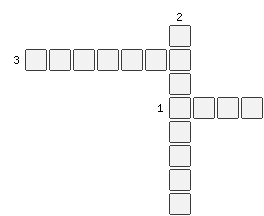 2. Вещь, которую дарят                         ФО. Смайлики.2. Обычно на день рождения принято дарить подарки. Рассмотрим несколько ситуаций, которые дадут возможность поразмышлять по этому поводу.Групповая работа. Стратегия «Кейс-стади» Работа по ситуациям1группа работает по первой ситуации. Правильно ли они выбирают подарки?2 группа обсуждает тему  — Как нужно было поступить правильно?3 группа — Правильно ли вела себя Аня?Стратегия «Галерея». Постеры групп вывешиваются на доске.Я приготовила вам рекомендации: Как нужно выбирать подарок?  Как нужно принимать подарок? Надеюсь, они пригодятся вам в жизни.  (Раздаю рекомендации)Дифференциация*применяют ключевые слова: Я думаю… Я считаю… **формулируют устное высказывание по предложенным темамФО. Молодцы!II. Ознакомление с новым материаломРабота с текстом. В.Голявкин «Два подарка».Парная работа. Стратегия «Ромашка Блума»Учащиеся самостоятельно читают текст, определяют тему, основную мысль рассказа, задают друг другу вопросы. (Учитель ведет наблюдение за работой учащихся)Стратегия «Изложение в одном предложении» Одним предложением определите основную мысль текстаСтратегия «Взаимоопрос» - Что подарил папа в день рождения Алеше?-Почему учительница попросила ручку у ребят?- Объясните смысл последнего предложения;- Вы согласны с мнением учительницы?  Дифференциация*отвечают на «тонкие» вопросы.**отвечают на «толстые» вопросыФиминутка «Веселая зарядка»Словарная работа с карточкой - информатором:выгравированы - ойып жазылгангорд - мактаныш еттысокровище - дорогая вещьрастерянно - сасып, кысылыпФО. «Взаимооценивание». Учащиеся самостоятельно  оценивают друг друга и обосновывают поставленную оценку.                                            III. Учащиеся выполняют задание:1. выписать словосочетания с прилагательным  золотой:золотое перо, золотые слова, золотые буквы, золотые знания 2.В каком значении употреблено слово золотой? Заполните таблицу3. Задание на критическое мышление.  Прочитав текст, ученики отвечают на вопрос "Кто, по-вашему, прав Аскар или Санжар "  и обосновывают свой ответ.ФО  Устная похвала учителя4.Ознакомление со схемой рассужденияСхема рассуждения состоит из :а) тезиса (то, что надо доказать),б) доказательства (надо привести несколько фактов, доказывающих тезис),в) вывод (то, что требовалось доказать)Дифференциация*используют карточку с правилами**самостоятельно составляют текст-рассуждение5. Слушание рассказа  "Именинный обед"Стратегия "Толстые и тонкие  вопросы»Составляют лёгкие и трудные вопросыФО         Устная обратная связь.6.  Продолжить текст- рассуждение по данному началу:"Мама Нины сказала, что не будет именинного обеда, потому что........   ФО      Обобщение в одном предложении7. Стратегия  "Синквейн"Учащиеся составляют синквейн к ключевому слову день рождения  Дифференциация*читают и пересказывают;**самостоятельно составляют текст-рассуждениеIV. Кроссворд                      По горизонтали:  1.Печеное изделие из тонкого раскатанного теста с начинкой3.Изделие из плотной ткани, которым покрывают столПо вертикали:2. Вещь, которую дарят                         ФО. Смайлики.Карточки с ситуациями. Ключевые слова. 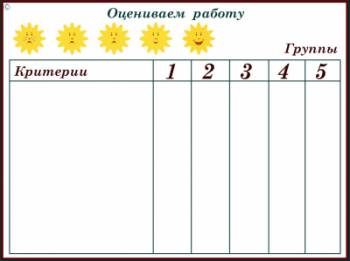 Раздаточный материал: ситуации 1,2,3. Рекомендации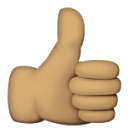 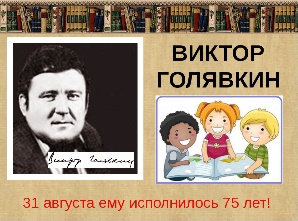 Учебник «Русский язык», упр. 193Учебник «Русский язык», упр. 194Учебник «Русский язык», упр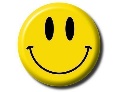 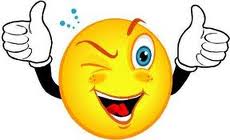 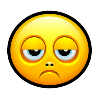 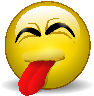    Конец  урока    (рефлексия)          2 мин.   Конец  урока    (рефлексия)          2 мин.V. Рефлексия. Стратегия «Острова настроения» (обратная связь) Каждый учащийся называет остров, на котором он находится в данный период и рассказывает, почему он выбрал этот остров.                                        V. Рефлексия. Стратегия «Острова настроения» (обратная связь) Каждый учащийся называет остров, на котором он находится в данный период и рассказывает, почему он выбрал этот остров.                                        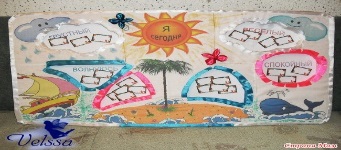 